附件4：体能测评项目及标准警务辅助人员体能测评，主要参照《公安机关录用人民警察体能测评项目和标准（暂行）》执行。体能测评为达标性测评，凡其中一项不达标的，视为体能测评不合格。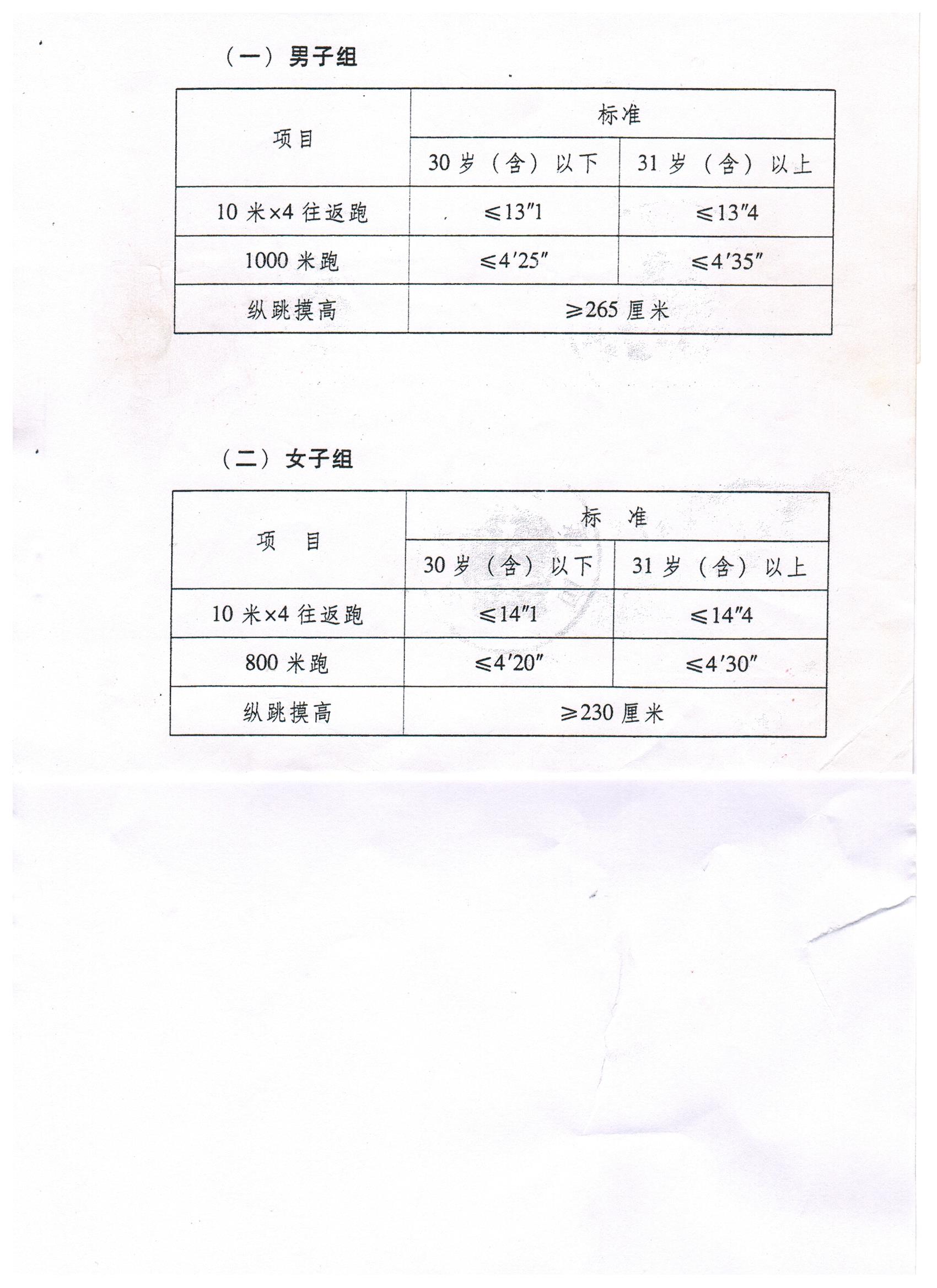 